CAREER SERVICES OFFICEDate: November 13, 2023Seminar and Panel Talk Report on Freelancing Payment SystemEvent Schedule:Date: November 08, 2023Time: 4:10 pm to 5:10 pmVenue: Auditorium A-1 (CUST) IslamabadObjective:The Career Services Office at CUST organized a seminar on Freelancing Payment Systems on November 08, 2023, with the aim of enlightening students on the intricacies of freelancing, payment challenges, and career opportunities. The event took place in Auditorium A-1 and featured distinguished guest speakers from various domains related to freelancing.Guest Speakers:Haroon Q Raja (Co-founder, PAFLA)Suleman Anwar (Product Manager, JazzCash)Muhammad Harris Saeed Khan (Head Consumer Products, JazzCash)Umme Ayesha and Abdul Ahad (BBC featured story "Mother and Son on Freelancing")Panel Talk:The panel discussion was moderated by Haroon Q. Raja, with panelists including Bilal Ahmed, M. Harris Saeed Khan, and Suleman Anwar. The discourse covered fundamental aspects of freelancing, addressing payment-related challenges, and exploring diverse career avenues available to students. The engaging talk spanned an hour, providing valuable insights and practical advice to the audience.Audience Engagement:Approximately 120 students and faculty members from various departments attended the event. The seminar commenced with the recitation of a Quran verse, followed by the National Anthem. The informative session, comprising the seminar and panel talk, captivated the diverse audience, fostering a deeper understanding of freelancing dynamics and payment systems.Success and Impact:The seminar and panel talk proved to be a resounding success, offering students a comprehensive perspective on freelancing as a viable career option. The event facilitated informed decision-making among attendees, particularly in the realm of freelancing. The diverse backgrounds of the guest speakers contributed to a well-rounded discussion that resonated with the audience.Conclusion and Recognition:The event concluded with the distribution of shields to the esteemed guest speakers as a token of appreciation for their valuable contributions. This marked a gesture of recognition for their efforts in enhancing the knowledge and awareness of freelancing and payment systems among the CUST community. Freelancing Payment System Seminar and Panel Talk not only provided a platform for insightful discussions but also served as a catalyst for students in making informed career choices in the dynamic field of freelancing.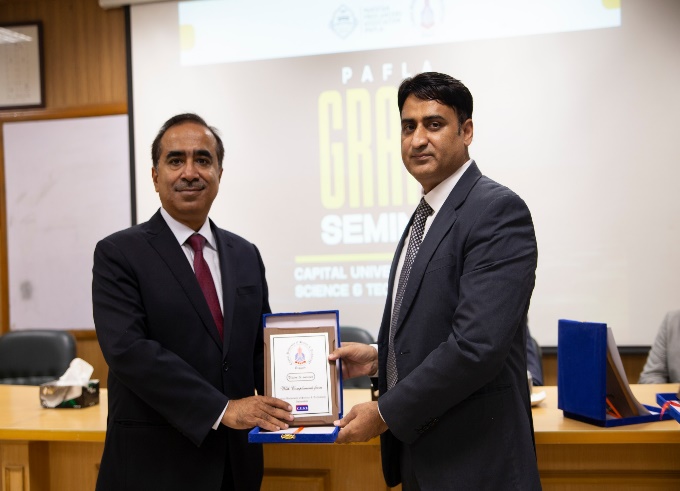 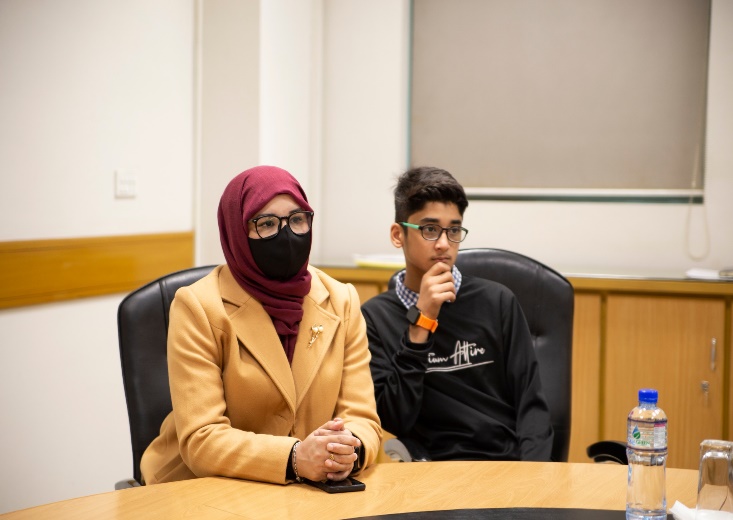 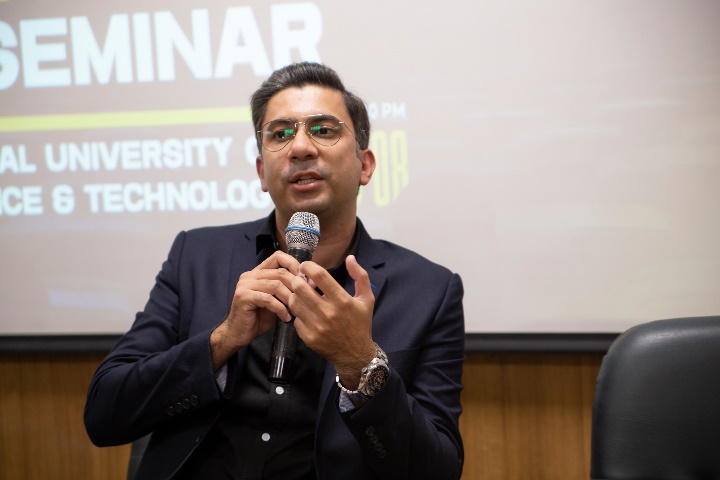 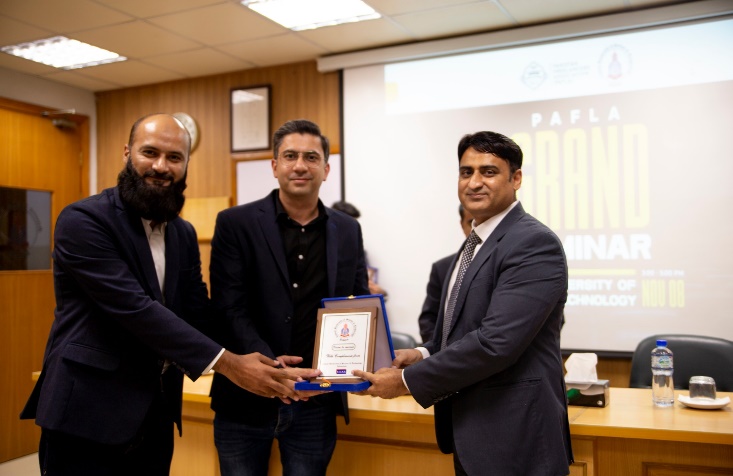 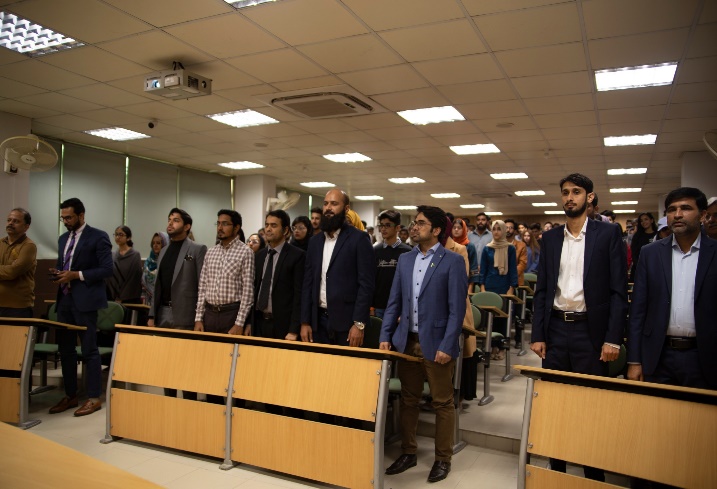 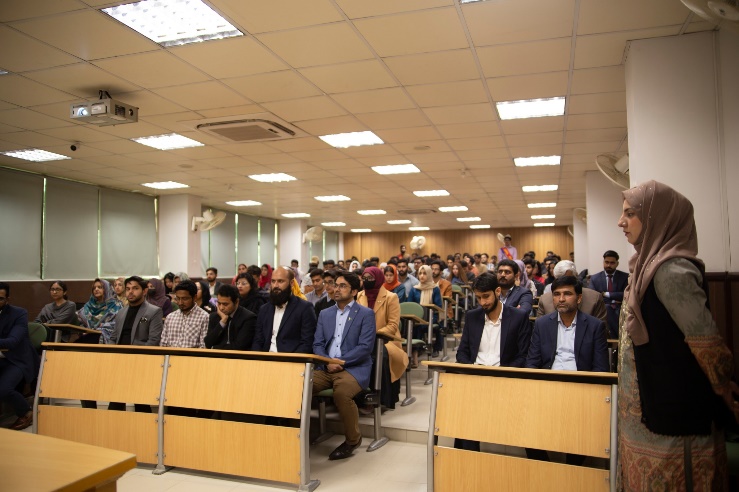 